Муниципальное автономное дошкольное образовательное учреждение Детский сад № 28 городского округа город Уфа Республики Башкортостан Отчёт о результатах самообследования МАДОУ Детский сад № 28 городского округа город Уфа Республики Башкортостан за 2016-2017 учебный годЗаведующий МАДОУ Детский сад № 28  Э.С. Федотова Уфа-2017 г.СОДЕРЖАНИЕI. Аналитическая часть ……………………………………………………………………………..    3II. Результаты анализа деятельности организации.……………………………........................... 3-14 1. Оценка системы управления …………….……………………………………………………..  3-42. Оценка образовательной деятельности………………………………………………………...4-102.1 Оценка содержания образовательной деятельности  ……………………………….…….….4-62.2 Оценка организации образовательного процесса...…………………………………………...6-72.3 Оценка индивидуального развития воспитанников, качества подготовки выпускников…8-103. Оценка качества кадрового обеспечения……………………………..………………….…...10-11 4. Оценка качества материально-технической базы..…………………………………………  11-135. Оценка качества учебно-методического обеспечения…..…………………................................136. Оценка качества библиотечно-информационного обеспечения………………………….....13-14 7. Внутренняя система оценки качества образования ……………………………………………..14 II. Показатели деятельности организации.……………………………………………..………. 14-16III. Выводы, перспективы …………………………………………………………………………...16I. Аналитическая частьСамобследование проводилось в соответствии с требованиями приказов Министерства образования и науки РФ: от 14 июня 2013 г. № 462 «Об утверждении Порядка проведения самообследования образовательной организацией»; от 10 декабря 2013 г. № 1324 «Об утверждении показателей деятельности образовательной организации, подлежащей самообследованию».Общие характеристики Муниципальное автономное дошкольное образовательное учреждение Детский сад № 28 городского округа город Уфа Республики Башкортостан (МАДОУ Детский сад № 28) введено в эксплуатацию в июне 2008 г. с проектной мощностью - 155 мест. В ДОУ функционирует 8 групп общеразвивающей направленности, 2 группы кратковременного пребывания (2-3 года).		Адрес учреждения: 450105, Республика Башкортостан, город Уфа, Октябрьский район, улица М. Рыльского, дом 26, корпус 2. 		Лицензия на осуществление образовательной деятельности: Регистрационный № 3384 от 19.11.2015 г., бессрочного действия.		Лицензия на осуществление медицинской деятельности: серия ЛО №004105 Регистрационный № ЛО-02-01-003815 от 30.04.2015 г.		Режим работы: пятидневный, с 12 часовым пребыванием детей с 7.00 до 19.00.Приём детей: дети с 2-х лет до 7 лет. 		Телефон МАДОУ Детский сад № 28: 241-21-74, 241-21-83.           	  	Факс: 241-21-83.	E mail: mdoudetsad28@mail.ru	Сайт: http://28.детсад-уфа.рф/	Заведующий ДОУ: Федотова Эльвира СаубановнаВ ДОУ используются нормативные документы, регламентирующие деятельность: Конституция Российской Федерации от 12.12.1993г;Конституция Республики Башкортостан от 24.12.1993г. № ВС-22/15;Конвенция ООН «О правах ребенка» от 20.11.1989г. № 44/25; Федеральный закон «Об образовании в РФ» от 29.12.2012 г. № 273-ФЗ; Закон Республики Башкортостан «Об образовании в Республике Башкортостан» от 01.07.2013 г. № 696-з;Постановление главного государственного санитарного врача Р.Ф. «Об утверждении СанПин 2.4.1.3049-13 «Санитарно-эпидемиологические требования к устройству, содержанию и организации режима работы дошкольных образовательных организаций» от 15.05.2013г. № 26;Приказ Минобрнауки РФ «Об утверждении Федерального государственного образовательного стандарта дошкольного образования» от 17.10.2013 г. №1155;Устав МАДОУ Детский сад № 28; Локальные акты.II. Результаты анализа показателей деятельности организации Оценка системы управления	  Учредителем Учреждения является городской округ город Уфа Республики Башкортостан в лице Администрации городского округа город Уфа Республики Башкортостан. Вышестоящие органы управления образованием1. Управление образования Администрации городского округа город Уфа Республики Башкортостан. Начальник управления Е.Р. Хаффазова (тел: (347)255-00-95, (347)279-03-70);2. Отдел образования Администрации Октябрьского района городского округа город Уфа Республики Башкортостан. Начальник А.М. Одинцова (тел.:(347)234-41-56). Заведующий сектором по дошкольным образовательным учреждениям Р.Р. Козина (тел.: (347)234-38-31).Контактная информация ответственных лицАдрес Управления образованием Администрации городского округа город Уфа Республики Башкортостан: 450096, г. Уфа, ул. Орловская, 33. e-mail: guno@ufacity.info, сайт: www.ufa-edu.ru Адрес Отдела образования Администрации Октябрьского района городского округа город Уфа Республики Башкортостан: 450054, г. Уфа, ул. Маршала Жукова, 3/3      Управление ДОУ осуществляет заведующий:  Эльвира Саубановна  Федотова, тел. (347) 241-21-83. Заместитель заведующего по АХЧ: Мухитдинова Гульсия Глусовна.Механизм системы управления ДОУ2. Оценка образовательной деятельности2.1 Оценка содержания образовательной деятельности	МАДОУ Детский сад № 28 работает по основной образовательной программе дошкольного образования (ООП ДО), разработанной на основе ФГОС ДО и проекта примерной ООП ДО «От рождения до школы» Н.Е. Вераксы, Т.С. Комаровой, М.А. Васильевой.. 	Основной целью ООП ДО является реализация права каждого ребёнка на качественное и доступное образование, обеспечивающее равные стартовые условия для полноценного физического и психического развития детей как основы их успешного обучения в школе.	В целях реализации ООП ДО используются инновационные подходы:ИКТ в образовательном процессе и в методической работе ДОУ;Здоровье сберегающие технологии;логопедическая развивающая деятельность;работа групп кратковременного пребывания;оказания дополнительных образовательных услуг;сотрудничество с социумом: ИРО РБ; БГПУ им. М. Акмуллы; МБОУ школа №17; ПМПК «Север», МАОУ ДОД ДЮЦ «Салям», библиотека № 136, детская поликлиника № 5, физкультурно-оздоровительный диспансер, центр «Меридиан».Взаимодействие с вышеуказанными социальными партнёрами будет продолжаться на основе договоров о сотрудничестве в следующем учебном году. 			До 30% образовательной работы проводится с учетом регионального компонента и применения парциальных программ:	Парциальные программы: «Подготовка к обучению грамоте» Журова Л.Е.;Развитие речи детей,  Ушакова О.С., Струнина Е.М., М., 2010 г.;«Юный эколог» С.Н. Николаева;  «Математические ступеньки», Колесникова Е.В.;«Красота. Радость. Творчество», Зацепина М.Б.«Основы безопасности детей дошкольного возраста» Н.Н. Авдеева, О.Л. Князева, Р.Б. Стеркина.	Региональные программы:«Академия детства», Азнабаева Ф.Г., Фаизова М.И., Агзамова З.А.; «Ознакомление дошкольников с башкирским народным декоративно-прикладным искусством», А.В. Молчева;«Я - башкортостанец», Р.А. Агишева;«Земля отцов» Р.Х. ГасановаПрограмма компенсирующей направленности:  «Программа воспитания и обучения детей с ФФНР» Г.А. Каше, Т.Б. Филичева. 	Программы и технологии дополнительного образования:«Цветные ладошки» - программа развития детей в изобразительной деятельности В.П. Лыкова;  «Wonderland» - программа по обучению английскому языку детей дошкольного возраста, автор Кристиани Бруни; «Цветик – Семицветик» - программа психолого-педагогических занятий для дошкольников 3 – 4 лет Н.Ю. Куражева, Н.В. Вараева, А.С. Тузаева, И.А. Козлова. Спб.: Речь, 2014 г.; «СА-ФИ-ДАНСЕ» - танцевально-игровая гимнастика для детей, Ж.Е. Фирилёва, Е.Г. Сайкина – С-Пб., 2010 г.;А.И. Буренина «Ритмическая мозаика»;«Занятия по физкультуре в детском саду. Игровой стретчинг» Е.В. Сулим, М., 2012.; «Семицветик» - программа по культурно-экологическому воспитанию детей дошкольного возраста, Ашиков В.И., Ашикова С.Г.; «Предшкольная подготовка» - тренажёр по обучению письму для детей 6-7 лет, В.Т. Голубь.2.2 Оценка организации образовательного процесса		Программа осваивается в соответствии с образовательными областями: «Физическое развитие», «Социально-коммуникативное развитие», «Познавательное развитие», «Художественно-эстетическое развитие», «Речевое развитие». Реализация каждого направления осуществляется в процессе решения специфических задач в совместной образовательной деятельности, самостоятельной деятельности и во всех видах детской деятельности: игровая, коммуникативная, двигательная, познавательно-исследовательская, продуктивная, музыкально-художественная, трудовая деятельность, чтение и восприятие художественных произведений.	      Содержание учебного плана включает совокупность образовательных областей, которые обеспечивают разностороннее развитие детей с учетом их возрастных и индивидуальных особенностей. Учебный план составлен в соответствии с санитарными требованиями, учтены допустимые нормы учебной нагрузки.    	Максимально допустимый объем образовательной нагрузки в первой половине дня не превышает: во 2 младшей группе (от 3 до 4 лет) – 30 мин;  в средней группе (от 4 до 5 лет) – 40 мин.; в старшей группе (от 5 до 6 лет) – 45 мин; в подготовительной группе (от 6 до 7 лет) – 1,5 часа. В середине организованной образовательной деятельности проводится физминутка. Перерывы между видами организованной образовательной деятельности - не менее 10 минут. Образовательная деятельность с детьми старшего дошкольного возраста осуществляется во второй половине дня после дневного сна, ее продолжительность составляет не более 25-30 минут в день. Для профилактики утомления детей образовательная деятельность сочетается с занятиями по физическому развитию и музыкальной деятельности. Организация образовательного процесса строится в соответствии с расписанием с учетом требований ФГОС ДО и СанПиН.		Занятия с педагогом-психологом, учителем-логопедом проводятся в индивидуальной и подгрупповой форме согласно расписанию.Дополнительные услуги		В соответствии с уставом дошкольного учреждения и на основании Положения о порядке                 предоставления платных дополнительных услуг детский сад реализует дополнительные услуги с учетом потребностей семьей и на основе договора, заключаемого между ДОУ и родителями. 		Кружки проводятся во вторую половину дня согласно расписанию кружков, не заменяя основную образовательную деятельность и не противоречат СанПиН 2.4.1.3049-13, осуществляются в игровой форме специалистами по дополнительному образованию.Основные формы работы с родителямиОбщие и групповые родительские собрания-встречи на темы «Ребёнок на пороге школы»,  «Кризис 3-х лет», «Лето красное, безопасное». Встречи с интересными людьми (сотрудник ГИБДД, ПЧ).Индивидуальные и подгрупповые консультации специалистов по запросу.Оформление наглядно-информационных стендов специалистов. Совместные музыкальные и физкультурные развлечения и праздники.Совместные проекты («Мой любимый город», «Экологическая тропа в ДОУ», «Все профессии нужны…»).Выставки совместного творчества согласно годовому плану.Экологические акции «Покормите птиц»;  по благоустройству территории ДОУ.Дни открытых дверей с просмотром итоговой образовательной деятельности. Анкетирование «Кино и компьютер в Вашей семье», «Потребности в дополнительных услугах», «Формирование правильной осанки у ребёнка».		Анкетирование с целью выявления удовлетворённости родителей работой ДОУ показало следующие результаты: 61% родителей удовлетворены оснащённостью ДОУ, 86%  квалифицированностью педагогов, 74% - развитием ребёнка в ДОУ, 74% - взаимодействием семьи и ДОУ. Выводы и перспективы: в следующем учебном году будут учтены предложения родителей по оснащению ДОУ, потребности в дополнительных услугах.2.3 Оценка индивидуального развития воспитанников,  качества подготовки выпускниковНа основании ФГОС ДО, утвержденного Приказом Министерства образования и науки Российской Федерации от 17.10.2013 № 1155, в целях оценки эффективности педагогических действий и лежащей в основе их дальнейшего планирования проводилась оценка индивидуального развития воспитанников.Показатели мониторинга достижения планируемых промежуточных результатов: высокий уровень освоения программы имеют 53%; средний уровень - 47%. Уровня ниже среднего не выявлено. Программный материал вызывает затруднения по отдельным компонентам и требует дальнейшей индивидуальной углублённой работы с воспитанниками от воспитателей средней группы № 8 Васильевой Е.В., старшей группы № 5 Буробиной Т.Г. Мониторинг  освоения  вариативной части ООП ДО по родному краю осуществлялся по методике к парциальной  программе Р.Х. Гасановой «Земля отцов». Хороший уровень представлений о родном крае имеют 43%, средний уровень– 51%, ниже среднего – 6%. Программный материал по ознакомлению с родным краем вызывает затруднения и требует дальнейшей индивидуальной углублённой работы с воспитанниками от воспитателей старшей группы № 2 Гайфуллиной Р.Р., Кагармановой Ю.Ф., старшей группы № 5 Буробиной Т.Г., подготовительной к школе группы № 6 Максимовой Г.Р.	Мониторинг достижения планируемых итоговых результатов освоения ООП ДО  	В 2017 году школу выпускается 65 человек. Высокий уровень достижений целевых ориентиров по возрастным характеристикам имеют 35 человек - 54%; средний уровень – 30 человек - 46%.  Низкого уровня не выявлено. Готовность выпускников к обучению в школе характеризует достигнутый уровень психологического развития перед поступлением в школу.Выводы и перспективы: результаты мониторинга позволяют выстроить рейтинговый порядок освоения образовательных областей: «Художественно-эстетическое развитие», «Познавательное развитие» (ФЭМП), «Социально-коммуникативное развитие», «Речевое развитие», «Физическое развитие», «Познавательное развитие» (ознакомление с предметным окружением, социальным миром, ознакомление с миром природы). По всем областям программы произошли позитивные изменения благодаря систематической работе педагогов. Стоит отметить заслуги воспитателей Гайфуллиной Р.Р., Максимовой Г.Р., Гриб Ю.Е., Буробиной Т.Г., Васильевой Е.В., музыкального руководителя Муталовой Г.Н., использующих в образовательной деятельности разнообразные словесные, наглядные, практические методы, игровые ситуации, современные технологии, побуждающие воспитанников применять знания в практических игровых ситуациях. У выпускников ДОУ значительно повысились показатели овладения предпосылками учебной деятельности, представления о ближайшем социуме, умения и навыки управлять своим поведением, планировать свои действия. Углубленной дальнейшей индивидуальной работы воспитателей с детьми  требуют отдельные компоненты: ОБЖ, ознакомление с родным краем, связная речь. В задачи годового плана на следующий учебный год будут включены данные потребности.Анализ заболеваемости воспитанников	В ДОУ функционирует специально оборудованный медицинский блок. Имеется лицензия на медицинскую деятельность. Медицинскими работниками была проведена оценка физического развития воспитанников и распределение по  группам здоровья. 		Положительной тенденцией является увеличение количества воспитанников с I группой здоровья и уменьшение с II и III группой. 	ДОУ посещали двое детей-инвалидов с группой здоровья Д-IV - Садыков Александр, 2012 г.р., (диагноз: последствия органического поражения ЦНС, ЗПРР, энурез, энкопрез, ангопатия, аденоиды I-II степени); Шайнурова Диляра, 2013 г.р., (диагноз: ретинопатия недоношенных, афакия, резидуальная энцефолапатия ЗРР). Для них установлен индивидуальный щадящий режим с уменьшением умстенной и физической нагрузки.			Ежемесячно и ежеквартально в ДОУ проводился анализ заболеваемости.		В последние годы наблюдается тенденция увеличения числа воспитанников, не посещающих учреждение по бытовым причинам. 		В целях профилактики заболеваний проводятся следующие физкультурно-оздоровительные мероприятия:принимаются дети в детский сад т со справкой от участкового врача; осуществляется проветривание в соответствии с санитарными нормами по графику; соблюдается температурный режим; кварцевание;во всех группах проводится закаливание под контролем медсестры; питьевой режим;витаминотерапия (аскорбиновая кислота, свежие фрукты, овощи), фитотерапия;вакцинопрофилактика по «Национальному календарю профилактических прививок»;выполнение двигательного режима; ежедневные прогулки на свежем воздухе;в группе раннего возраста по утрам ведется фильтр;все дети в детском саду осматриваются врачами узких специальностей,;при выявлении у ребенка заболевания, ребенок направляется для дальнейшего обследования, на консультацию и лечение в лечебное учреждение.		В период адаптации в группе раннего возраста проводится мониторинг состояния здоровья вновь поступивших воспитанников, консультативная помощь родителям. При необходимости индивидуально устанавливаются щадящий режим, неполный день пребывания в ДОУ. Один раз в квартал проводятся психолого-медико-педагогические совещания, в ходе которых отслеживается динамика нервно-психического развития, анализируется процесс адаптации, что помогает вскрыть причины возможной заболеваемости воспитанников (в начале года: 75% - лёгкая степень адаптации, 25% - средняя степень, в середине года: 100% воспитанников адаптировались к условиям детского сада).		Мониторинг по физическому развитию детей показал следующие результаты.		Наблюдается положительная динамика, низких показателей в 2016-2017 г.  не выявлено.		Методической базой по физическому развитию является технология Л.И. Пензулаевой «Физкультурные занятия для детей дошкольного возраста».	ООД по физическому развитию проводятся 3 раза в неделю, одно из них, начиная со средней группы, на прогулке. Физкультурные досуги, развлечения проводятся 1 раз в месяц, 2 -3 раза в год – спортивные праздники. Для организации двигательного режима использовались следующие формы: утренняя гимнастика, подвижные игры, физминутки, гимнастика после сна, индивидуальная работа по развитию ОВД. При дозировке физической нагрузки, проведении закаливания и организации образовательного процесса учитывается состояние здоровья воспитанников.		Выводы и перспективы: в следующем учебном году педагоги продолжат применять современные здоровье сберегающие технологии, направленные на снижение заболеваемости.3. Оценка качества кадрового обеспечения	В 2016-2017 учебном году успешно прошли аттестацию и повысили квалификационную категорию 5 человек.Курсовую подготовку по повышению квалификации в БГПУ им М. Акмуллы прошла инструктор по физической культуре Исупова В.Н. Семинары в качестве слушателей посетили 13 человек.		В ДОУ проводились разнообразные формы методической работы по повышению профессионального роста педагогов: наставничество, Педагогические советы в соответствии с  задачами годового плана, семинары-практикумы, деловые игры, консультации, открытые просмотры, смотры-конкурсы, «Школа молодого педагога».	 	С целью повышения уровня самообразования, педагоги принимали участие в конкурсах профессионального мастерства, семинарах, мастер-классах, методобъединениях и готовили воспитанников для участия в творческих конкурсах и олимпиадах разного уровня.Обобщение позитивного педагогического опытаПубликации в СМИ и брошюрахУчастие в теле и  радиопередачахКонкурсное движение с воспитанниками ДОУВыводы и перспективы: Наиболее активными участниками конкурсов профессионального мастерства, семинаров разного уровня в истекшем учебном году были педагоги Гайфуллина Р.Р., Кагарманова Ю.Ф., Буробина Т.Г., Гаджиалиева Э.Н. Успешно подготовили воспитанников к конкурсам, олимпиадам воспитатели Алибаева Р.Р., Кагарманова Ю.Ф., Гаджиалиева Э.Н., Максимова Г.Р., Гриб Ю.Е., Шуленкова Е.С., Буробина Т.Г.		 В следующем учебном году педагоги продолжат повышать уровень самообразования, курсовая подготовка будет организована согласно плану повышения квалификации. 4. Оценка качества материально-технической базы			На территории ДОУ расположены два здания: трёхэтажное здание детского сада, двухэтажное здание хозяйственного блока.    		В здании детского сада оборудованы помещения: 8 групп, включающие: приёмные групповые, буфетные, туалетные, умывальные, спальные комнаты; 1 группа кратковременного пребывания, включающая групповую и туалетную комнаты; Кабинеты, залы: кабинет заведующей, заместителя заведующей по АХЧ, педагога – психолога, сенсорная комната, изостудия, методический кабинет, логопедический кабинет, музыкальный зал, физкультурный зал;медицинский блок: медицинский кабинет, процедурный кабинет, изолятор;пищеблок: кухня, разделочная, склад, комната для обеда сотрудников;хозяйственный блок: прачечная, склады, подсобные помещения.			Помещения групп оборудованы согласно требованиям СанПиН детской функциональной мебелью, в полном объёме имеются столы, стулья в соответствии с ростом воспитанников; детские кровати, шкафы для одежды и полотенец по количеству воспитанников. Групповые комнаты оснащены развивающими центрами, игровым, дидактическим материалом. 			Создавая развивающую предметно-пространственную среду в ДОУ, педагоги руководствовались принципами ФГОС ДО: насыщенность, трансформируемость, полифункциональность, вариативность, доступность, безопасность. Развивающая предметно-пространственная среда ДОУ побуждает детей к  познавательной и творческой активности, предоставляет ребенку свободу выбора по интересам, обеспечивает содержание разных форм детской деятельности, безопасна и комфорта.			Кабинеты специалистов ДОУ оборудованы с учётом специфики работы. 		Педагогический кабинет оснащён мебелью, стеллажами для книг, техническими средствами (компьютер, принтер, видеокамера), наглядно-дидактическим материалом и пособиями. 			Изостудия оборудована детской мебелью, стендами для оформления выставок, оснащена картинами, материалами для изобразительной деятельности, мольбертом, магнитной доской.		Логопункт оснащён детской мебелью, оборудовано место с зеркалом для проведения индивидуальных развивающих занятий, имеется наглядно-дидактический материал, технические средства. 		Кабинет педагога – психолога оборудован детской мебелью для проведения индивидуальной развивающей работы, оснащён наглядно-демонстрационными материалами, дидактическими играми и пособиями, материалами для изо-деятельности. Приобретён стол для проведения «песочной терапии».		Сенсорная комната оборудована современными техническими средствами (колонна пузырьковая, панель интерактивная, проектор), содержит множество развивающих игр. 		Музыкальный зал содержит музыкальные инструменты (фортепьяно, баян, детские музыкальные инструменты), музыкально-дидактические игры, атрибуты для проведения утренников, костюмы, технические средства (музыкальный центр, мультимедийное оборудование, видеокамера, ноутбук). 		Физкультурный зал оснащён спортивным оборудованием. спортивный инвентарь, пособия периодически пополняются по количеству воспитанников. 		Медицинский блок (медицинский и процедурный кабинет, изолятор) оснащён необходимым медицинским оборудованием в соответствии с требованиями. 		Хозяйственный блок (пищеблок, прачечная, склады, подсобные помещения) оснащён необходимым оборудованием в соответствии с требованиями. Трудовой инвентарь, посуда обновляется по мере необходимости.       	Имеются правомочные документы на оперативное управление:Свидетельство о государственной регистрации права серии 04 АГ 889496, выданное 30 июля 2012 года Управлением Федеральной службы государственной регистрации, кадастра и картографии по Республике Башкортостан, объект права: Детский сад, срок действия – бессрочно.Свидетельство о государственной регистрации права серии 04 АГ 889497, выданное 30 июля 2012 г. Управлением Федеральной службы государственной регистрации, кадастра и картографии по Республике Башкортостан, объект права: Хозяйственный  блок, срок действия – бессрочно. Свидетельство о государственной регистрации права серии 04 АВ 779806, выданное 02 августа 2010 года Управлением Федеральной службы государственной регистрации, кадастра и картографии по Республике Башкортостан, объект права: земельный участок, срок действия – бессрочно.Санитарно-эпидемиологическое заключение № 02.БЦ.01.801.М.000 217.02.10 от 03.02.2010 г.; бланк заключения № 1751626.Заключение о соответствии объекта защиты обязательным требованиям пожарной безопасности от 04.12.2009 г. № 220 1010 и др.	 	Состояние здания и прилегающей территории – удовлетворительное. Территория озеленена кустарниками, цветниками. За каждой группой закреплён прогулочный участок с верандой, огород. Участки оборудованы песочницами с крышками. На территории созданы условия для двигательной, экспериментальной, трудовой деятельности, формирования экологических  представлений. Материально-техническая база детского сада постоянно развивается. Коридоры оформляются с учётом развивающей функции. Изменяется дизайн музыкального зала: декорации, костюмерная. В кабинетах заведующей детским садом, старшего воспитателя, старшей медсестры, делопроизводителя установлены компьютеры, программное обеспечение для дистанционной работы. В ДОУ имеется мультимедийное оборудование, позволяющее осуществлять медиа сопровождение образовательной деятельности. Финансово-хозяйственная деятельность осуществлялась согласно плану ФХД.	В 2016 г. были выделены средства из Республиканского бюджета на сумму 184350 рублей, на которую были приобретены игры, игрушки, дидактические пособия, методическая литература. В 2017 г. на приобретение основных средств выделено 178500 рублей, освоена сумма на 89.25 рублей, будет продолжено освоение средств следующем учебном году.Обеспечение безопасности		Территория по всему периметру ограждена металлическим забором. На территории установлена система видеонаблюдения. В ДОУ работает внештатный охранник. Входная дверь снабжена кодовым замком, двери в группы оборудованы домофонами. 		Здание детского сада оборудовано современной пожарно-охранной сигнализацией и тревожной кнопкой, что позволяет оперативно вызвать наряд охраны в случае чрезвычайной ситуации. Имеются планы эвакуации. Обеспечение условий безопасности в ДОУ выполняется согласно локальным нормативно-правовым документам. 		С воспитанниками проводятся беседы, занятия по ОБЖ, тренировочные эвакуации, развлечения по соблюдению правил безопасности. 		Проводится вводный инструктаж с вновь прибывшими сотрудниками, противопожарный инструктаж и инструктаж по электробезопасности. Ежедневно ответственными лицами осуществляется контроль с целью своевременного устранения причин, несущих угрозу жизни и здоровью воспитанников и сотрудников. 5. Оценка качества учебно-методического обеспечения	В содержание ООП ДО включены указанные выше базовая и парциальные программы и технологии. 	Реализуемые программы скоординированы целостностью, отличаются современностью подходов к дошкольному образованию, развивающей функцией. 	Методическое обеспечение имеется в полном объёме, включает рекомендации, инновационные технологии, дидактический материал, конспекты ООД, рабочие тетради.	Перспективы: в следующем учебном году детский сад станет экспериментальной площадкой в группах детей раннего, младшего и среднего возраста по апробации инновационной программы «Мозаика» Н.В. Гребёнкиной, В.Ю. Белькович, И.А. Кильдышевой, поэтому планируется приобретение УМК к данной программе.6. Оценка качества библиотечно-информационного обеспечения	   Педагогический кабинет обеспечен необходимой методической, справочной литературой, журналами периодической печати, хрестоматийным материалом. Имеется библиотека детской художественной и познавательной литературы. 	    В педагогической работе используются интернет-ресурсы: http://www.ufa-edu.ru; http://www.maam.ru; http://www.prosf.ru; http://www.ed.union.ru; www.Metodkabinet.eu и др.У педагогов имеется доступ к техническим средствам (компьютер, принтер, видеокамера), к информационным источникам интернета, электронным журналам периодической печати.С целью взаимодействия  между участниками образовательного процесса  создан сайт ДОУ, на котором размещена информация, определённая законодательством.Взаимодействие ДОУ с органами управления, с другими учреждениями осуществляется через  электронную почту, сайт. Выводы, перспективы: в условиях реализации ФГОС ДО, инновационной деятельности библиотечно-информационное обеспечение находится в стадии постоянного обновления, ресурсное обеспечение расширяется. 7. Внутренняя система оценки качества образованияВ ДОУ разработано Положение, план, Программа о внутренней системе оценки качества образования (ВСОКО).  ВСОКО включает интегративные составляющие:Качество научно-методической работы;Качество воспитательно-образовательного процесса;Качество работы с родителями (законными представителями);Качество работы с педагогическими кадрами;Качество развивающей предметно-пространственной среды.В ДОУ используются следующие виды контроля воспитательно-образовательного процесса по всем направлениям развития ребёнка: оперативный, тематический, эпизодический, фронтальный. Вопросы контроля рассматриваются на общих собраниях работников, заседаниях Педагогических советов, оперативных совещаниях.Результаты анализа показателей деятельности МАДОУ Детский сад № 28 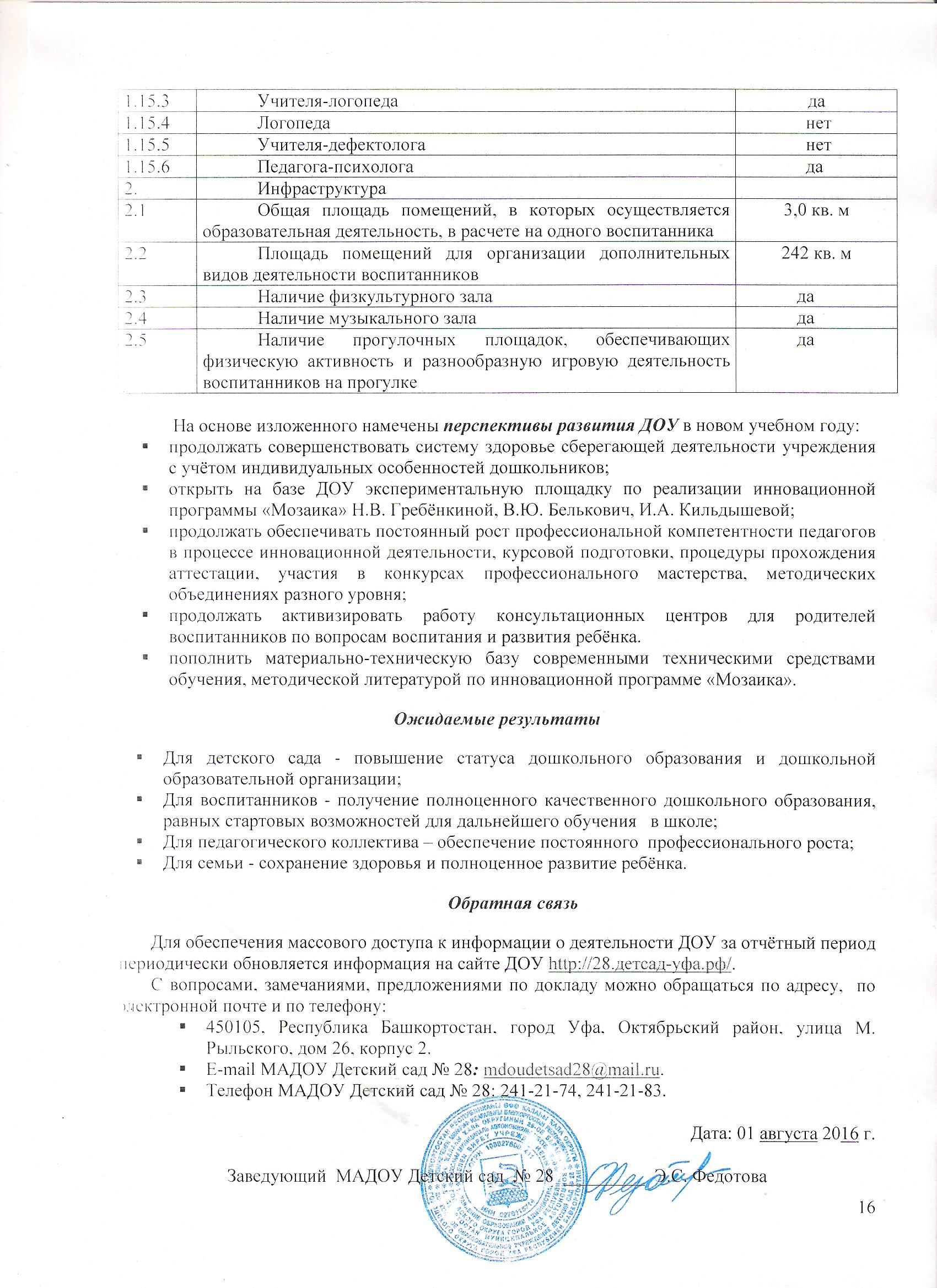 №Направлениепериодичность1.Танцевальный кружок “ReLeVe”2 раза в неделю2.Весёлый курс английского языка2 раза в неделю3.«Развивай-ка!»2 раза в неделю4.ИЗО–студия «Художники-умельцы»2 раза в неделю5.Кружок по обучению грамоте «Пиши-читай!»2 раза в неделюГодыДIДIIДIIIДIV2015112/33%198/59%24/7%02016137/38%205/56%21/6%12017147/41%190/53%22/6%2                                                  ГодОсновные показатели2014-2015 гг.2015-2016 гг.2016-2017 гг.Среднесписочный состав335 чел.361361Общая заболеваемость707 случаев645 случаев532 случаяПропуск одним ребенком по болезни 8,78,61,5 (8,2%)Коэффициент посещаемости0,70,60,6ГодыВсегоВысокий уровеньСредний уровеньНиже среднего2015 г.192 чел.84/31%165/62%19/7%2016 г.201 чел.77/38%117/58%-2017 г.177 чел.90/51%87/49%-		Количество педагогов ОбразованиеВозрастКатегорияСтажНаграждения (год – количество)Заведующий –1Ст. воспитатель – 1Музыкальный руководитель – 1Инструктор по ФК – 1Учитель-логопед -1Педагог-психолог - 1Воспитатель – 15Высшее - 17Среднее специальное - 4до 25 - 025-29 - 530-39 - 1040-44 - 245-49 - 350-54 - 055 и старше - 2Высшая - 9Первая - 4Соответствие занимаемой  должности - 1Без категории - 70-5 лет - 115-10 лет - 310-20 лет - 420-25 лет - 2более 25 - 2Адм. Окт. района, 2012 г. - 2Адм. ГО г.Уфа РБ, 2013 г. - 1Адм. ГО г. Уфа РБ, 2015 г. - 1МО РБ, 2009 г. - 1№ФИОДолжность Категория1.Гайфуллина Р.Р.воспитательвысшая2.Васильева Е.В.воспитательвысшая3.Кагарманова Ю.Ф.воспитательвысшая4.Алибаева Р.Р.воспитательвысшая5.Буробина Т.Г.воспитательперваяУровеньТемаМесто РМО для воспитателей Октябрьского района«Основные направления патриотического воспитания детей старшего дошкольного возраста средствами национальной культуры», воспитатель Гаджиалиева Э.Н.МАДОУ Детский сад № 309Название статьи, авторИздание«Экологический КВН с детьми и родителями», воспитатель старшей группы Буробина Т.Г.Сборник центра научных инвестиций «Союз педагогов и родителей», г. Нижний Новгород, 2017 г.ДатаНазвание (телеканала или радиостанции)07.04.2017 г.«БСТ». «Красная кнопка»  (об изменениях в дошкольном образовании)УровеньНазваниеКоличество Итоги конкурсовРайонныйЭкологическая акция «Покормите птиц!», посвящённая Году Экологии19 человекУчастникиРеспубликанский1. Республиканская олимпиада для детей старшего дошкольного возраста «Мы гагаринцы»2. Республиканский конкурс детского рисунка «Новогодняя открытка «СОГАЗ-Мед»93 человека20 человекПобедители I этапа: 1; 2; 3  место – по 4 человека, участникиВсероссийский1. Всероссийский конкурс «Ты – гений»2. Всероссийский Творческий конкурс «Весеннее пробуждение» 3. Всероссийский конкурс детского рисунка ко Дню защитника Отечества2 человека2 человека2 человека1; 2 место – 2 чел., 2 место – 1 человек2 место – 1 человек1  место – 1 человек3 место – 1 человекМеждународныйМеждународный конкурс детского творчества «Новый год у ворот»2  человека 1 место – 1 человекN п/пПоказателиЕдиница измерения1.Образовательная деятельность1.1Общая численность воспитанников, осваивающих образовательную программу дошкольного образования, в том числе:361 человек1.1.1В режиме полного дня (8 - 12 часов)331 человек1.1.2В режиме кратковременного пребывания (3 - 5 часов)30 человек1.1.3В семейной дошкольной группе0 человек1.1.4В форме семейного образования с психолого-педагогическим сопровождением на базе дошкольной образовательной организации0 человек1.2Общая численность воспитанников в возрасте до 3 лет37 человек1.3Общая численность воспитанников в возрасте от 3 до 8 лет324 человек1.4Численность/удельный вес численности воспитанников в общей численности воспитанников, получающих услуги присмотра и ухода:361 человек/ 100%1.4.1В режиме полного дня (8 - 12 часов)331 человек/ 92%1.4.2В режиме продленного дня (12 - 14 часов)0 чел./ 0%1.4.3В режиме круглосуточного пребывания0 чел./0%1.5Численность/удельный вес численности воспитанников с ограниченными возможностями здоровья в общей численности воспитанников, получающих услуги:2 человека/0,6 %1.5.1По коррекции недостатков в физическом и (или) психическом развитии2 человека/0,6 %1.5.2По освоению образовательной программы дошкольного образования2 человека/0,6 %1.5.3По присмотру и уходу2 человека/0,6 %1.6Средний показатель пропущенных дней при посещении дошкольной образовательной организации по болезни на одного воспитанника8,2 дней1.7Общая численность педагогических работников, в том числе:20 человек1.7.1Численность/удельный вес численности педагогических работников, имеющих высшее образование16 человек/80%1.7.2Численность/удельный вес численности педагогических работников, имеющих высшее образование педагогической направленности (профиля)16 человек/80%1.7.3Численность/удельный вес численности педагогических работников, имеющих среднее профессиональное образование4 человека/20%1.7.4Численность/удельный вес численности педагогических работников, имеющих среднее профессиональное образование педагогической направленности (профиля)4 человека/20%1.8Численность/удельный вес численности педагогических работников, которым по результатам аттестации присвоена квалификационная категория, в общей численности педагогических работников, в том числе:14 человек/70%1.8.1Высшая9 чел./45%1.8.2Первая4 чел./20%1.9Численность/удельный вес численности педагогических работников в общей численности педагогических работников, педагогический стаж работы которых составляет:20 человека/100%1.9.1До 5 лет11 чел./55%1.9.2Свыше 30 лет0  чел./0 %1.10Численность/удельный вес численности педагогических работников в общей численности педагогических работников в возрасте до 30 лет5 человек/25 %1.11Численность/удельный вес численности педагогических работников в общей численности педагогических работников в возрасте от 55 лет2 человека/10%1.12Численность/удельный вес численности педагогических и административно-хозяйственных работников, прошедших за последние 5 лет повышение квалификации/профессиональную переподготовку по профилю педагогической деятельности или иной осуществляемой в образовательной организации деятельности, в общей численности педагогических и административно-хозяйственных работников36 человек/70 %1.13Численность/удельный вес численности педагогических и административно-хозяйственных работников, прошедших повышение квалификации по применению в образовательном процессе федеральных государственных образовательных стандартов в общей численности педагогических и административно-хозяйственных работников36 человек/70 %1.14Соотношение "педагогический работник/воспитанник" в дошкольной образовательной организации1/81.15Наличие в образовательной организации следующих педагогических работников:1.15.1Музыкального руководителя  да1.15.2Инструктора по физической культуреда